Группа «Солнышко»Тема: «Природа»Задачи Вызвать интерес к пробуждающей весенней природе (цветы, деревья). Воспитывать заботливое отношение к природе. Формировать представление детей о лесных жителей, их детенышах и их питании.Формирование элементарных математических представлений.Закрепление знаний геометрических фигур.Находить предметы, сходные по форме в окружающей обстановке.Способствовать формированию интереса к математике.https://www.igraemsa.ru/igry-dlja-detej/online-igry-dlja-malyshej/igry-pro-figuryРазвитие речиРазучиваем стихотворение А. Плещеева « Сельская песенка»Познакомить с новым произведением, разобрать незнакомые слова.Учить пользоваться мнемотаблицей при заучивании стихотворения.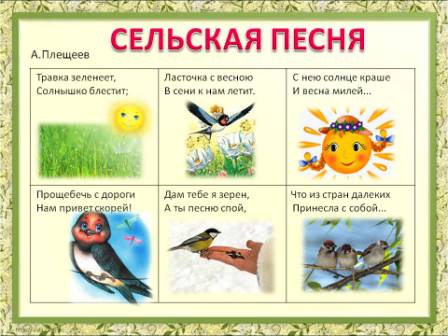 Форма отчета – видеоотчет.Формирование целостной картины мира.«Лесные обитатели нашего леса»Уточнить представления детей о внешнем виде диких животных, их жизнедеятельности в лесу.Воспитывать интерес к познанию окружающего мира, бережное отношение к обитателям живой природа.https://www.youtube.com/watch?v=4P9SUwiOlDQ&list=LL3GljYpE8gORL9X8tYNpwtQ&index=2&t=145sФорма отчета - фото, видео.ЛепкаПластилинография с использованием природного материала на тему «Цветы»Развивать навыки лепки.Развивать мелкую моторику пальцев рук.Воспитывать чувство прекрасного.( некоторые примеры)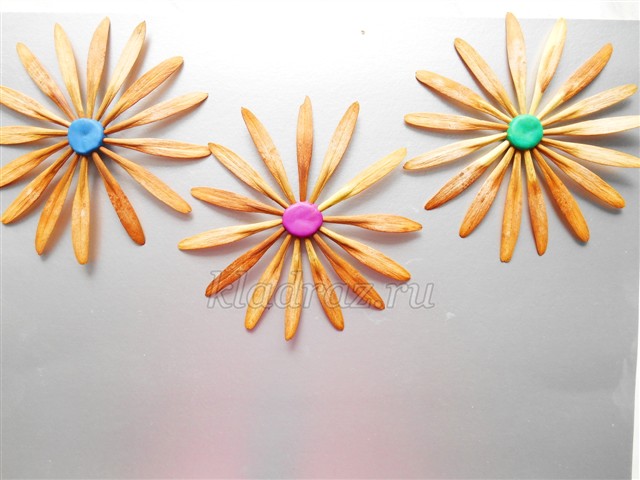 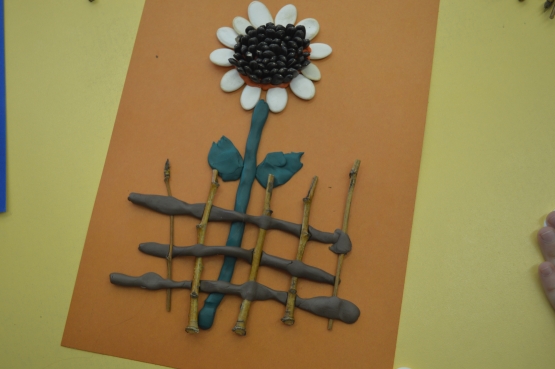 Форма отчета - фото, видео.Физическое развитиеНа тему «Природа»Пальчиковая гимнастика.Непоседа-ветерЗнает всё на свете(машем руками над головой).Знает, как поёт лягушка: «Ква-ква-ква»(предложите малышу сесть на корточки и изобразить лягушку, попрыгать)Знает, как шумит ракушка: «Шу-шу-шу»(ладони складываем «лодочкой» и прикладываем то к левому уху, то к правому)Знает, как кричит ворона: «Кар-кар-кар».(ребенок поднимает руки вверх и машет ими как крыльями)Знает, как мычит корова: «Му-му-му»(ребенок показывает рога коровы и мычит)Игровые упражнения: «Быстрые жучки»Ползание на четвереньках между предметами с опорой на ладони и колени.«Зайки-прыгуны»Прыжки на двух ногах, продвигаясь вперед по прямой до кубика. Дистанция 2,5 м. Ребенок изображает зайца на лужайке.«Поймай комара»На конец небольшого прута или палочки привязывают шнурок (или веревку) и к нему прикрепляют вырезанного из картона комара. Взрослый вращает прут над головой ребенка. Ребенок подпрыгивает на двух ногах, стараясь дотронуться до комара - поймать его.Форма отчета – видео, фото.